  Aya wajeeh saltounpersonal information:                     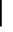 Gender: female                   marital status: singleResidence: tartous /banias           date & place of birth: 1/1/1998 al kadmous / Tartous / syriaContact information: Mobile No: 0981955607         Home No:043 Email address: ayasaltoon@gmail.comJob objectivetransalation-computer worksEducational qualification: I am studying civil  engineering at Tishreen universityTraining courses :russian courses–  English conversationI practice translation with the Taranim Center in IraqVolunteer  with TED Translators teamSkills:I  translate from English and Russian to Arabic well, and I translate back Computer programs such as Excel and Word  I speak English very wellInterests:Reading – translation--travelling